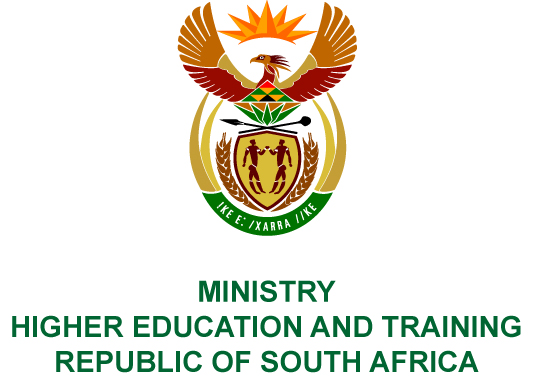 Private Bag X893, Pretoria, 0001, Tel (012) 312 5555, Fax (012) 323 5618Private Bag X9192, Cape Town, 8000, Tel (021) 469 5150, Fax: (021) 465 7956	Memorandum from the Parliamentary OfficeNATIONAL ASSEMBLY FOR WRITTEN REPLYQUESTION 3647DATE OF PUBLICATION OF INTERNAL QUESTION PAPER: 23/11/2018(INTERNAL QUESTION PAPER NO 42 OF 2018)Ms N Nolutshungu (EFF) to ask the Minister of Higher Education and Training:(1)	Whether there have been any instances in the past financial year where her department advertised one position but ended up hiring two persons for the one position or job category that was advertised; if so, why were both positions not advertised separately;(2)	has she been informed of the matter; if not, what is the position in this regard; if so, what are the relevant details?NW4218E REPLY: No.Not applicable.